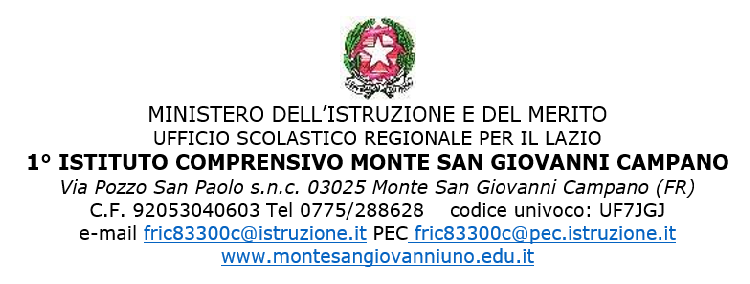 Al Dirigente scolastico Del 1° IC Monte San Giovanni CampanoOGGETTO: Richiesta di fruizione di permesso sindacale per espletamento del mandato  (artt. 9 e 10, CCNQ 07-08-1998).  Il/la sottoscritto/a _________________________________________ _nato/a a _______________________________ il ______________ , Docente / A.T.A. in servizio presso codesta Istituzione Scolastica, C.F. ____________________________ in qualità di           dirigente dell’O.S. _______________         ovvero             componente R.S.U.C H I E D Edi essere autorizzato/a ad usufruire di un permesso sindacale per espletamento del mandato, ai sensi dell’art. 6, CCNQ 09/10/2009, in data _______________     ORARIO      dalle ore  ……………. alle ore …………….  per un totale di ore …………….    GIORNALIEROIn tale giornata il profilo orario del sottoscritto/a prevede n° ………. ore di servizio.Data____________						Firma____________________________Il Dirigente Scolastico_______________________  La DSGA___________________